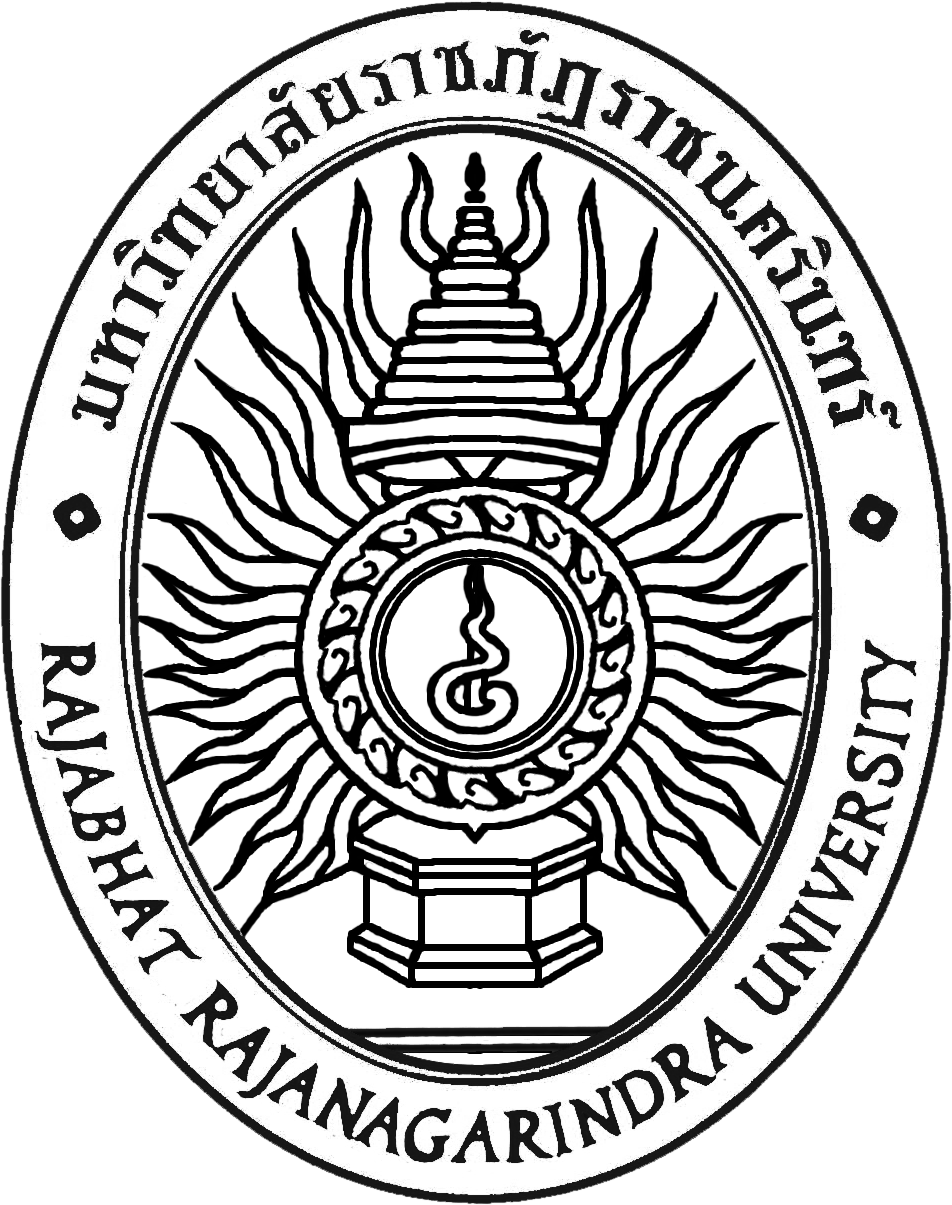 แบบเสนอชื่อพร้อมประวัติและผลงานของผู้สมควรดำรงตำแหน่งนายกสภามหาวิทยาลัยมหาวิทยาลัยราชภัฏราชนครินทร์  	ข้าพเจ้าในนามของ (ระบุหน่วยงาน)......................................................................................................	ข้าพเจ้า (ผู้เสนอชื่อ) ชื่อ ...............................................นามสกุล...........................................................โทรศัพท์ (ที่ทำงาน)...............................................................โทรศัพท์เคลื่อนที่...................................................โทรสาร............................................................E-Mail Address…………………………………………………………………	ขอเสนอชื่อผู้สมควรดำรงตำแหน่งนายกสภามหาวิทยาลัยราชภัฏราชนครินทร์ ซึ่งมีคุณสมบัติ
ตามข้อ ๕ ของข้อบังคับมหาวิทยาลัยราชภัฏราชนครินทร์ ว่าด้วยคุณสมบัติ หลักเกณฑ์ และวิธีการสรรหานายกสภามหาวิทยาลัย พ.ศ. ๒๕๕๔ ดังนี้๑.	ประวัติการศึกษา๒.	ประวัติการทำงานและประสบการณ์.............................................................................................................................................................................. .............................................................................................................................................................................. .............................................................................................................................................................................. .............................................................................................................................................................................. .............................................................................................................................................................................. ............................................................................................................................................................................................................................................................................................................................................................๓.	ผู้ได้รับการเสนอชื่อเพื่อพิจารณาเป็นนายกสภามหาวิยาลัย มีคุณสมบัติ ดังนี้    	 	มีคุณธรรมและจริยธรรมเป็นที่ยอมรับในสังคม		มีความรู้ความเชี่ยวชาญในด้านต่อไปนี้ (สามารถเลือกได้หลายข้อ)		    การศึกษา	มนุษยศาสตร์		สังคมศาสตร์	วิทยาศาสตร์และเทคโนโลยี		กฎหมาย	การงบประมาณและการเงิน		การบริหารงานบุคคล	การปกครองส่วนท้องถิ่น		การศาสนา	ศิลปะและวัฒนธรรม		อื่น ๆ (ระบุ) ...............................................................................................................			มีความเป็นผู้นำและมีความสามารถในการบริหารอันจะเป็นประโยชน์ต่อการพัฒนามหาวิทยาลัย	 	มีความสนใจและเห็นความสำคัญของการจัดการศึกษาในระดับอุดมศึกษาหรือการศึกษาเพื่อการพัฒนาท้องถิ่นหรือเทคโนโลยีสารสนเทศ	 	มีสถานภาพทางสังคมซึ่งเอื้ออำนวยประโยชน์ต่อการดำเนินงานของมหาวิทยาลัย	 	สามารถอุทิศเวลาให้แก่กิจการของมหาวิทยาลัยตามสมควรแก่ตำแหน่งหน้าที่๔.	เกียรติคุณที่ได้รับ.............................................................................................................................................................................. ............................................................................................................................................................................................................................................................................................................................................................ .............................................................................................................................................................................. ..............................................................................................................................................................................๕. จำนวนการดำรงตำแหน่งนายกสภามหาวิทยาลัยหรือกรรมการสภามหาวิทยาลัยในปัจจุบันพร้อมสถานที่   	(พร้อมระบุ).............................................................................................................................................................................. ............................................................................................................................................................................................................................................................................................................................................................ .............................................................................................................................................................................. ..............................................................................................................................................................................๖.	ตำแหน่งที่สำคัญในอดีต (๕ ตำแหน่งสุดท้าย เรียงจากตำแหน่งปัจจุบันลงไป).............................................................................................................................................................................. ............................................................................................................................................................................................................................................................................................................................................................ .............................................................................................................................................................................. ..............................................................................................................................................................................๗. ตำแหน่งปัจจุบัน.......................................................................สังกัด.............................................................สถานที่ติดต่อ....................................................................ถนน.......................................................................ตำบล/แขวง.................................................................อำเภอ/เขต.................................................................จังหวัด.........................................................................รหัสไปรษณีย์..............................................................โทรศัพท์........................................โทรสาร.....................................โทรศัพท์เคลื่อนที่..................................... 		ขอรับรองว่าข้อมูลดังกล่าวถูกต้องตรงตามความเป็นจริงทุกประการ								(ลงชื่อ)...............................................ผู้เสนอ								      (....................................................)								ตำแหน่ง.........................................................								วันที่.........เดือน..............................พ.ศ........... 	กรณีผู้เสนอเป็นคณาจารย์ประจำ หรือบุคลากรสายบริหารหรือสายสนับสนุน ต้องมีผู้รับรองไม่น้อยกว่าสิบคน (ตามข้อบังคับฯ ข้อ ๖ (๓)) 	๑.	..................................................................... 	๖.	.................................................................... 		ลงชื่อ............................................................		ลงชื่อ............................................................ 		ตำแหน่ง....................................................... 		ตำแหน่ง.......................................................	๒.	..................................................................... 	๗.	.................................................................... 		ลงชื่อ............................................................		ลงชื่อ............................................................ 		ตำแหน่ง....................................................... 		ตำแหน่ง.......................................................	๓.	..................................................................... 	๘.	.................................................................... 		ลงชื่อ............................................................		ลงชื่อ............................................................ 		ตำแหน่ง....................................................... 		ตำแหน่ง.......................................................	๔.	..................................................................... 	๙.	.................................................................... 		ลงชื่อ............................................................		ลงชื่อ............................................................ 		ตำแหน่ง....................................................... 		ตำแหน่ง.......................................................	๕.	..................................................................... 	๑๐. .................................................................. 		ลงชื่อ............................................................		ลงชื่อ............................................................ 		ตำแหน่ง....................................................... 		ตำแหน่ง.......................................................ปี พ.ศ.วุฒิสาขาวิชา (แบบเต็ม)สถาบันการศึกษาประเทศ